求 职 登 记 表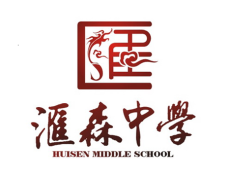 应聘学科：                   编号：               登记日期：       年     月     日请将此表粘贴至word中编辑。请将此表粘贴至excel中编辑。基本情况姓    名性 别出生日期照片基本情况身份证号婚姻状况照片基本情况政治面貌民 族技术职称照片基本情况最高学历身 高工作年限照片基本情况移动电话1移动电话2照片基本情况应急电话电子邮箱电子邮箱基本情况目前居住地户口所在地户口所在地教育背景起止时间起止时间起止时间起止时间毕业院校所学专业学历学位学位教育背景   年 月至   年 月   年 月至   年 月   年 月至   年 月   年 月至   年 月教育背景   年 月至   年 月   年 月至   年 月   年 月至   年 月   年 月至   年 月教育背景   年 月至   年 月   年 月至   年 月   年 月至   年 月   年 月至   年 月工作实习简历起  止  时  间起  止  时  间起  止  时  间起  止  时  间工作（实习）单位职   务离  职  原  因离  职  原  因离  职  原  因工作实习简历   年 月至   年 月   年 月至   年 月   年 月至   年 月   年 月至   年 月工作实习简历   年 月至   年 月   年 月至   年 月   年 月至   年 月   年 月至   年 月工作实习简历   年 月至   年 月   年 月至   年 月   年 月至   年 月   年 月至   年 月工作实习简历   年 月至   年 月   年 月至   年 月   年 月至   年 月   年 月至   年 月培训经历起止时间起止时间起止时间起止时间培训单位培训内容培训内容培训内容证书培训经历   年 月至   年 月   年 月至   年 月   年 月至   年 月   年 月至   年 月培训经历   年 月至   年 月   年 月至   年 月   年 月至   年 月   年 月至   年 月计算机及外语计算机应用计算机应用○办公软件    ○绘图排版软件     ○网页制作软件    ○其他       ○办公软件    ○绘图排版软件     ○网页制作软件    ○其他       ○办公软件    ○绘图排版软件     ○网页制作软件    ○其他       ○办公软件    ○绘图排版软件     ○网页制作软件    ○其他       ○办公软件    ○绘图排版软件     ○网页制作软件    ○其他       ○办公软件    ○绘图排版软件     ○网页制作软件    ○其他       ○办公软件    ○绘图排版软件     ○网页制作软件    ○其他       计算机及外语已获证书已获证书计算机及外语外语语种外语语种英语○精通      ○熟悉       ○一般○精通      ○熟悉       ○一般○精通      ○熟悉       ○一般○精通      ○熟悉       ○一般○精通      ○熟悉       ○一般○精通      ○熟悉       ○一般计算机及外语已获证书已获证书○ＣＥＴ６　　　○ＣＥＴ４　　　○其他          ○ＣＥＴ６　　　○ＣＥＴ４　　　○其他          ○ＣＥＴ６　　　○ＣＥＴ４　　　○其他          ○ＣＥＴ６　　　○ＣＥＴ４　　　○其他          ○ＣＥＴ６　　　○ＣＥＴ４　　　○其他          ○ＣＥＴ６　　　○ＣＥＴ４　　　○其他          ○ＣＥＴ６　　　○ＣＥＴ４　　　○其他          求职意向求职意向月薪要求月薪要求月薪要求求职意向求职意向其它其它其它自我评价自我评价备注备注2020应聘教师情况一览表2020应聘教师情况一览表2020应聘教师情况一览表2020应聘教师情况一览表2020应聘教师情况一览表2020应聘教师情况一览表2020应聘教师情况一览表2020应聘教师情况一览表2020应聘教师情况一览表2020应聘教师情况一览表2020应聘教师情况一览表2020应聘教师情况一览表2020应聘教师情况一览表2020应聘教师情况一览表2020应聘教师情况一览表2020应聘教师情况一览表2020应聘教师情况一览表学科姓 名联系电话性别出生日期政治面貌专业最高
学历最高
学位毕业时间毕业院校教师资格证书
（等级及学科）普通话水平英语等级计算机国考班主任证书就业经历
（如从教年限等）备注